1. Пояснительная записка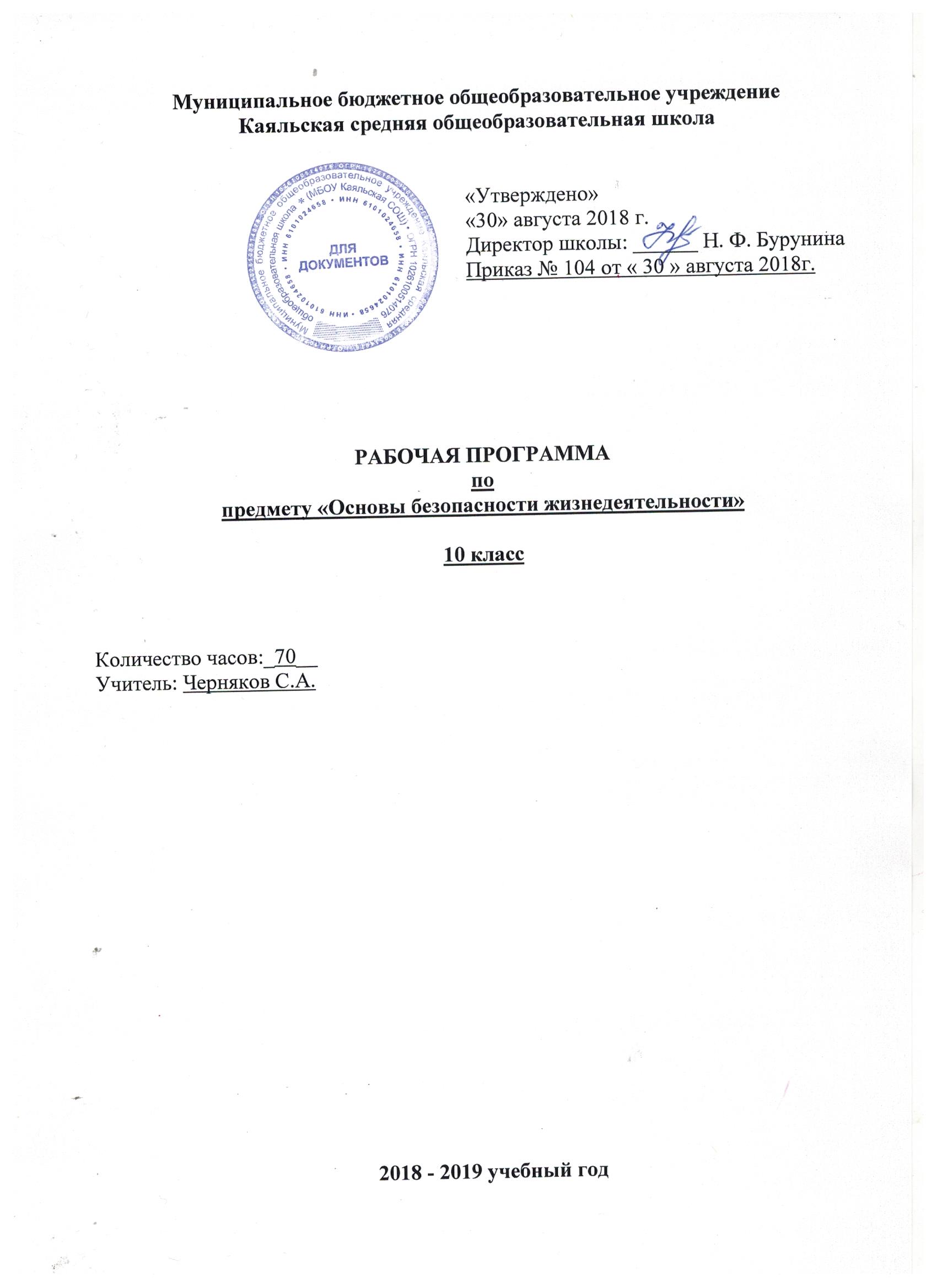   Рабочая программа разработана на основе   Программы общеобразовательных  учреждений «Основы безопасности жизнедеятельности» для 10–11-х классов. Авторы: А.Т.Смирнов, Б.О.Хренников, М.: Просвещение, .Преподавание предмета в 2018 – 2019_ учебном году ведётся в соответствии со следующими нормативными и распорядительными документами:Федеральный закон от 29.12.2012 №273-ФЗ «Об образовании в Российской Федерации»Устав Муниципального бюджетного общеобразовательного учреждения Каяльской средней общеобразовательной школы.Образовательная программа среднего общего образования Муниципального бюджетного общеобразовательного учреждения Каяльской средней общеобразовательной школы 2018-2019 уч.г.Положение о рабочей программе учителя МБОУ Каяльской СОШ.Учебный план МБОУ Каяльской СОШ на 2018-2019 учебный год.Календарный учебный график МБОУ Каяльской СОШ на 2018-2019 учебный год.Программа выполняет две основные функции:информационно-методическую функцию, которая позволяет всем участникам образовательного процесса получить представление о целях, содержании, общей стратегии обучения, воспитании и развитии обучающихся средствами данного учебного предмета;организационно-планирующую функцию, которая предусматривает выделение этапов обучения, структурирование учебного материала, определение его количественных и качественных характеристик на каждом из этапов, в том числе для содержательного наполнения промежуточной аттестации обучающихся.Цели учебного курсаКурс «Основы безопасности жизнедеятельности» в средней (полной) общеобразовательной школе направлен на достижение следующих целей:освоение знаний о безопасном поведении человека в опасных и чрезвычайных ситуациях природного, техногенного и социального характера; о здоровье и здоровом образе жизни; о государственной системе защиты населения от опасных и чрезвычайных ситуаций; об основах обороны государства, о порядке подготовки граждан к военной службе, призыва и поступления на военную службу, прохождения военной службы по призыву, контракту и альтернативной гражданской службы, об обязанностях граждан по защите государства;овладение умением оценивать ситуации, опасные для жизни и здоровья; действовать в чрезвычайных ситуациях; использовать средства индивидуальной и коллективной защиты; оказывать первую медицинскую помощь пострадавшим; осуществлять осознанное профессиональное самоопределение по отношению к военной службе и военной профессии; развитие черт личности, необходимых для безопасного поведения в чрезвычайных ситуациях и при прохождении военной службы; бдительности по предотвращению актов терроризма; потребности ведения здорового образа жизни; воспитание ценностного отношения к здоровью и человеческой жизни; чувства уважения к героическому наследию России и ее государственной символике, патриотизма и долга по защите Отечества; личностных качеств, необходимых гражданину для прохождения военной службы по призыву или контракту в Вооруженных Силах Российской Федерации или других войсках.Цели изучения основ безопасности жизнедеятельности в 10 классах:— углубленное изучение тем в области безопасности жизнедеятельности, формирование современного уровня культуры безопасности жизнедеятельности и индивидуальной системы здорового образа жизни для повышения защищённости жизненно важных интересов личности, общества и государства от внешних и внутренних угроз;— расширение представлений об экстремизме и терроризме, уяснение социальных причин их возникновения, формирование антитеррористического поведения и способности противостоять террористической и экстремистской идеологии и практике;— совершенствование военно-патриотического воспитания и повышение мотивации к военной службе в современных условиях, получение начальных знаний в области обороны и обучение по основам военной службы и по военно-учетным специальностям в объёме, необходимом для военной службы.Общая характеристика учебного предметаСодержание программы выстроено по трем линиям:безопасность и защита человека в чрезвычайных ситуациях; основы медицинских знаний и здорового образа жизни; основы военной службы, современный комплекс проблем безопасности.  Общеучебные умения, навыки и способы деятельностиПрограмма предусматривает формирование у обучающихся общеучебных умений и навыков, универсальных способов деятельности и ключевых компетенций. В этом направлении приоритетами для учебного предмета «Основы безопасности жизнедеятельности» на этапе основного общего образования являются: умение самостоятельно и мотивированно организовывать свою познавательную деятельность;использование элементов  причинно-следственного и структурно-функционального анализа;участие в проектной деятельности, в организации и проведении учебно-исследовательской работе;поиск нужной информации по заданной теме в источниках различного типа;оценивание и корректировка своего поведения в окружающей среде, выполнение в практической деятельности и в повседневной жизни экологических требований;умение отстаивать свою гражданскую позицию, формировать свои мировоззренческие взгляды;осуществление осознанного выбора путей продолжения образования или будущей профессии.Результаты обученияРезультаты изучения учебного предмета «Основы безопасности жизнедеятельности» приведены в разделе «Требования к уровню подготовки выпускников». Требования направлены на формирование знаний и умений, востребованных в повседневной жизни, позволяющих  предвидеть опасные и чрезвычайные ситуации и в случае их наступления правильно действовать,  на осознанный выбор своей будущей профессии и  формирование качеств личности, необходимых для профессиональной деятельности. 	             При разработке программы были учтены требования, отраженные в Концепции государственных стандартов общего образования второго поколения.Программа разработана с учетом комплексного подхода к формированию у обучаемых современного уровня культуры безопасности и подготовки их к военной службе при модульной структуре содержания курса «Основы безопасности жизнедеятельности». Под учебным модулем следует понимать конструктивно завершенную часть курса, основанную на его методологии и включающую в себя такой объем учебного материала, который позволяет использовать его как самостоятельный учебный компонент системы курса «Основы безопасности жизнедеятельности».Структура курса ОБЖ при модульном построении содержания образования включает в себя три учебных модуля и шесть разделов. Модуль 1. Основы безопасности личности, общества и государства.Раздел 1. Основы комплексной безопасности.Раздел 2. Защита населения Российской Федерации от чрезвычайных ситуаций природного и техногенного характера.Раздел 3. Основы противодействия терроризму и экстремизму в Российской Федерации.            Модуль 2. Основы медицинских знаний и здорового образа жизни. Раздел 4. Основы здорового образа жизни.Раздел 5. Основы медицинских знаний и оказание первой медицинской помощи.Модуль 3. Обеспечение военной безопасности государства.Раздел 6. Основы обороны государства.Раздел 7. Основы военной службы.Место предмета в базисном учебном плане     В 10 классе  на изучение учебного предмета «Основы безопасности жизнедеятельности» выделяется по 70 часов в год, из расчета 2 часа в неделю.  Тематическое планирование в 10 классе рассчитано на 67 часов с учетом того что 3 часа выпадают на праздничные дни: 5 ноября, 8 марта  и  10 мая. Планируемые результаты.Личностные, метапредметные и предметные результаты освоения учебного предмета «Основы безопасности жизнедеятельности»Личностные результаты изучения основ безопасности жизнедеятельности определяются сформированностью у учащихся ключевых понятий, убеждений, качеств и привычек в области безопасности жизнедеятельности.Личностными результатами обучения основам безопасности жизнедеятельности в старшей школе (10—11 классы) являются:1) Формирование целостного представления об основных направлениях обеспечения национальной безопасности Российской Федерации и основных приоритетах национальной безопасности: национальной обороне, государственной и общественной безопасности.2) Определение направления самостоятельной подготовки в области безопасности жизнедеятельности в сфере профессиональной деятельности и в повседневной жизни с учётом индивидуальных возможностей и потребностей.3) Формирование современного уровня культуры безопасности жизнедеятельности, способствующей снижению отрицательного влияния человеческого фактора на безопасность личности, общества и государства.4) Осознание терроризма и экстремизма как социального явления, представляющего серьезную угрозу личности, обществу, государству и национальной безопасности России.5) Формирование нравственных позиций и личных качеств, способствующих противостоянию террористической и экстремистской деятельности.6) Формирование потребностей в соблюдении норм и правил здорового образа жизни, выработке устойчивого негативного отношения к курению, употреблению алкоголя и наркотиков.7) Осознание значения семьи в жизни современного общества, принятие ценности семейной жизни для обеспечения личного здоровья и благоприятной демографической ситуации в стране.8) Формирование убеждения в необходимости освоения основ медицинских знаний и выработке умений в оказании первой помощи при неотложных состояниях.9) Формирование потребности в морально-психологической и физической подготовленности к успешной профессиональной деятельности, в том числе к военной службе в современных условиях.10) Воспитание патриотизма, уважения к историческому и культурному прошлому России и её вооруженным силам.11) Воспитание потребности в правовой подготовке и освоению основных положений законодательства Российской Федерации в области обороны государства, воинской обязанности и военной службы граждан.12) Уяснение значения роли гражданской обороны в области защиты населения страны от чрезвычайных ситуаций мирного и военного времени и выработка убеждения в необходимости овладения навыками в области Гражданской обороны.Метапредметные результаты изучения основ безопасности жизнедеятельности определяются сформированностью у учащихся современной системы взглядов:— на события и явления, происходящие в современном мире в природной, техногенной и социальной сферах обитания и их влиянии на безопасность жизнедеятельности человека;— на состояние защищённости жизненно важных интересов личности, общества и государства в Российской Федерации.Метапредметными результатами обучения основам безопасности жизнедеятельности в старшей школе (10—11 классы) являются:1) Умение обоснованно объяснять особенности современных процессов мирового развития в условиях глобализации, которые формируют новые угрозы и риски для безопасности жизнедеятельности личности, общества, государства и национальной безопасности России.2) Умение характеризовать основные направления перехода Российской Федерации к новой государственной политике в области национальной обороны.3) Поиск в различных информационных источниках и самостоятельный отбор информации о наиболее характерных чрезвычайных ситуациях природного, техногенного и социального характера, имевших место за последнее время в стране. Анализ причин их возникновения и последствий; систематизация рекомендаций населению по правилам безопасного поведения и минимизации последствий различных чрезвычайных ситуаций.4) Умение характеризовать терроризм и экстремизм как социальное явление, представляющее серьёзную угрозу личности, обществу, государству и национальной безопасности России.5) Умение логически обоснованно доказать:— любые акты терроризма являются преступлениями, не имеющими оправдания;— бесцельность террористической деятельности;— неизбежность наступления наказания за любую террористическую деятельность.6) Умение обосновать значение здорового образа жизни как индивидуальной системы поведения человека для обеспечения его духовного, физического и социального благополучия.7) Умение подобрать из различных информационных источников убедительные примеры пагубного влияния курения, употребления алкоголя и наркотиков на здоровье человека и отстаивать свою точку зрения по этому вопросу при общении в кругу сверстников.8) Уметь характеризовать назначение и функции семьи в современном обществе, и логично обосновать влияние благополучных семейных отношений на здоровье личности, общества и демографическую безопасность в государстве.9) Уметь логично обосновать важность и значение владения методами оказания первой помощи при неотложных состояниях.10) Умение осмыслить и понять основные стратегические цели совершенствования национальной обороны государства для предотвращения глобальных и региональных войн и конфликтов, а также в осуществлении стратегического сдерживания в интересах обеспечения военной безопасности страны.11) Уметь характеризовать роль и место Вооруженных Сил Российской Федерации в обеспечении национальной безопасности страны.12) Уметь доступно изложить содержание основ законодательства Российской Федерации об обороне государства, воинской обязанности и военной службы граждан РФ.13) Уметь обосновать необходимость обучения граждан РФ начальным знаниям в области обороны и подготовки их по основам военной службы для успешного выполнения ими Конституционного долга и обязанности по защите Отечества.Предметные результаты изучения основ безопасности жизнедеятельности определяются уровнем освоения информации, которая характеризует состояние и тенденции развития обстановки в стране в области безопасности жизнедеятельности и формированием знаний, умений и навыков в этой области.Предметными результатами изучения основ безопасности жизнедеятельности в старшей школе (10—11 классы) являются:1) Сформированность представлений об опасных и чрезвычайных ситуациях природного, техногенного и социального характера, о причинах их возникновения и возможных последствиях.2) Знание законодательства Российской Федерации и организационных основ по обеспечению защиты населения страны от чрезвычайных ситуаций, о профилактике чрезвычайных ситуаций и ликвидации их последствий.3) Уяснение содержания рекомендаций населению по правилам безопасного поведения в условиях чрезвычайных ситуаций для ликвидации их последствий.4) Сформированность общих понятий о терроризме и экстремизме как социальном явлении, представляющем серьёзную угрозу безопасности личности, общества, государств и национальной безопасности России.5) Уяснение основных положений законодательства Российской Федерации о противодействии терроризму и экстремизму.6) Знание организационных основ системы противодействия терроризму и экстремизму в Российской Федерации.7) Сформированность гражданской нравственной позиции негативного отношения к террористической и экстремистской деятельности, а также к асоциальному поведению и другим видам противоправного характера.8) Уяснение последовательности действий для обеспечения личной безопасности при угрозе террористического акта.9) Сформированность понятия о значении здорового образа жизни, современного уровня культуры безопасности жизнедеятельности и экологической культуры для повышения защищённости жизненно важных интересов личности, общества и государства от внешних и внутренних угроз, в том числе от отрицательного влияния человеческого фактора.10) Сформированность негативного отношения к курению, употреблению алкоголя и наркотиков как факторов, оказывающих пагубное влияние на здоровье личности, общества и демографическую ситуацию в государстве.11) Уяснение стратегических целей совершенствования национальной обороны и обеспечения военной безопасности Российской Федерации путём развития и совершенствования военной организации государства.12) Сформированность знаний об основах обороны государства, о военной обязанности граждан, о Вооруженных Силах Российской Федерации, о видах и родах войск Вооруженных Сил РФ, о боевых традициях и символах воинской чести Вооруженных Сил РФ.13) Знание гражданской обороны как составной части обороноспособности страны, её функций и задач по обеспечению защиты населения от чрезвычайных ситуаций мирного и военного времени.14) Сформированность морально-психологических и физических качеств и мотивации для успешного прохождения военной службы в современных условиях.ТРЕБОВАНИЯ К УРОВНЮ ПОДГОТОВКИ ВЫПУСКНИКОВВыпускники должны/понимать:основные составляющие здорового образа жизни и их влияние на безопасность жизнедеятельности личности;потенциальные опасности природного, техногенного и социального происхождения, характерные для региона проживания;основные задачи государственных служб по защите населения и территорий от чрезвычайных ситуаций природного и техногенного характера;предназначение, структуру и задачи РСЧС;предназначение, структуру и задачи гражданской обороны;основы российского законодательства об обороне государства и воинской обязанности граждан;порядок первоначальной постановки на воинский учет, медицинского освидетельствования, призыва на военную службу;историю Вооруженных Сил Российской Федерации и Дни воинской славы России;состав и предназначение Вооруженных Сил Российской Федерации;основные права и обязанности граждан до призыва на военную службу, во время прохождения военной службы и пребывания в запасе;основные виды военно-профессиональной деятельности; особенности прохождения военной службы (по призыву и по контракту) и альтернативной гражданской службы;нормы международного гуманитарного права;требования,   предъявляемые   к  уровню  подготовленности  призывников;основные виды воинской деятельности;строи отделения и порядок управления ими;назначение и боевые свойства автомата Калашникова;правила ухода за автоматом, порядок его хранения и сбережения;правила подготовки автомата к стрельбе;приемы и правила стрельбы из автомата;основы современного общевойскового боя;общие обязанности солдата в бою;основные способы передвижения солдата в бою;способы ориентирования на местности и движения по азимутам;основные цели и задачи военно-профессиональной ориентации;государственные и военные символы Российской Федерации;боевые традиции Вооруженных Сил России;классы сходных воинских должностей;общие требования к безопасности военной службы;порядок обязательного государственного страхования жизни и здоровья военнослужащих;общую организацию подготовки офицерских кадров для Вооруженных Сил Российской Федерации и правила приема в образовательные учреждения военного профессионального образования;правила безопасности при обращении с оружием и при организации учебных стрельб;средства массового поражения и их поражающие факторы;защитные сооружения гражданской обороны и правила их использования;порядок размещения и условия быта военнослужащих;научиться:применять основные способы защиты населения от чрезвычайных ситуаций природного и техногенного характера;пользоваться средствами индивидуальной и коллективной защиты;оценивать уровень своей подготовленности и осуществлять осознанное самоопределение по отношению к военной службе.выполнять строевые приемы на месте и в движении;производить неполную разборку и сборку автомата Калашникова;вести стрельбу из автомата по неподвижным и появляющимся целям;ориентироваться на местности по карте и двигаться в заданную точку по азимуту;пользоваться индивидуальными средствами защиты;использовать приборы радиационной,  химической разведки  и дозиметрического контроля;выполнять элементы строевой и тактической подготовки;выполнять физические упражнения в объеме требований, предъявляемых к молодому пополнению воинских частей и кандидатам, поступающим в высшие военно-учебные заведения;использовать приобретенные знания и умения в практической деятельности и повседневной жизни для:ведения здорового образа жизни; оказания первой медицинской помощи;вызова (обращения за помощью) в случае необходимости соответствующих служб экстренной помощи;формирования у себя психологической и физической готовности к прохождению военной службы по призыву, к обучению по программам подготовки офицеров запаса на военных кафедрах образовательных учреждений высшего профессионального образования.Критерии оценкиОценка устных ответов учащихся.Оценка «5» ставится в том случае, если учащийся показывает верное понимание рассматриваемых вопросов, дает точные формулировки и истолкование основных понятий, строит ответ по собственному плану, сопровождает рассказ примерами, умеет применить знания в новой ситуации при выполнении практических заданий; может установить связь между изучаемым и ранее изученным материалом по курсу ОБЖ, а также с материалом, усвоенным при изучении других предметов.       Оценка «4» ставится, если ответ ученика удовлетворяет основным требованиям к ответу на оценку «5», но дан без использования собственного плана, новых примеров, без применения знаний в новой ситуации, без использования связей с ранее изученным материалом и материалом, усвоенным при изучении других предметов; если учащийся допустил одну ошибку или не более двух недочетов и может их исправить самостоятельно или с небольшой помощью учителя.Оценка «3» ставится, если учащийся правильно понимает суть рассматриваемого вопроса, но в ответе имеются отдельные пробелы в усвоении вопросов курса ОБЖ, не препятствующие дальнейшему усвоению программного материала; умеет применять полученные знания при решении простых задач с использованием стереотипных решений, но затрудняется при решении задач, требующих более глубоких подходов в оценке явлений и событий; допустил не более одной грубой ошибки и двух недочетов, не более одной грубой и одной негрубой ошибки, не более двух-трех негрубых ошибок, одной негрубой ошибки и трех недочетов; допустил четыре или пять недочетов.        Оценка «2» ставится, если учащийся не овладел основными знаниями и умениями в соответствии с требованиями программы и допустил больше ошибок и недочетов, чем необходимо для оценки 3.       При оценивании устных ответов учащихся целесообразно проведение поэлементного анализа ответа на основе программных требований к основным знаниям и умениям учащихся, а также структурных элементов некоторых видов знаний и умений, усвоение которых целесообразно считать обязательными результатами обучения.  Оценка письменных контрольных работ.        Оценка «5» ставится за работу, выполненную полностью без ошибок и недочетов.        Оценка «4» ставится за работу, выполненную полностью, но при наличии в ней не более одной негрубой ошибки и одного недочета, не более трех недочетов.        Оценка «3» ставится, если ученик правильно выполнил не менее 2/3 всей работы или допустил не более одной грубой ошибки и двух недочетов, не более одной грубой и одной негрубой ошибки, не более трех негрубых ошибок, одной негрубой ошибки и трех недочетов, при наличии четырех-пяти недочетов.        Оценка «2» ставится, если число ошибок и недочетов превысило норму для оценки 3 или правильно выполнено менее 2/3 всей работы.Оценка практических работ.         Оценка «5» ставится, если учащийся выполняет практическую работу в полном объеме с соблюдением необходимой последовательности действий, самостоятельно и правильно выбирает необходимое оборудование; все приемы проводит в условиях и режимах, обеспечивающих получение правильных результатов и выводов; соблюдает требования правил техники безопасности.         Оценка «4» ставится, если выполнены требования к оценке 5, но было допущено два-три недочета, не более одной негрубой ошибки и одного недочета.        Оценка «3» ставится, если работа выполнена не полностью, но объем выполненной части таков, что позволяет получить правильный результат и вывод; если в ходе выполнения приема были допущены ошибки.        Оценка «2» ставится, если работа выполнена не полностью и объем выполненной части работ не позволяет сделать правильных выводов; если приемы выполнялись неправильно.	Во всех случаях оценка снижается, если ученик не соблюдал правила техники безопасности.	Контрольно-измерительные материалы составляются в соответствии с требованиями государственного стандарта по ОБЖ, уровнем обученности учащихся. Проверочные работы состоят из вопросов и заданий, соответствующих требованиям базового уровня как по объему, так и глубине.3.Содержание предмета «Основы безопасности жизнедеятельности».Модуль 1. «Основы безопасности личности, общества и государства».Раздел 1. «Основы комплексной безопасности».Обеспечение личной безопасности в повседневной жизни.Автономное пребывание человека в природной среде. Добровольная и вынужденная автономия. Способы подготовки человека к автономному существованию. Обеспечение личной безопасности на дорогах. Правила безопасного поведения на дорогах пешеходов и пассажиров. Общие обязанности водителя.Пожарная безопасность. Права и обязанности граждан в области пожарной безопасности. Правила личной безопасности при пожаре.Обеспечение личной безопасности на водоемах в различное время года. Безопасный отдых у воды. Соблюдение правил безопасности при купании в оборудованных и необорудованных местах.Обеспечение личной безопасности в различных бытовых ситуациях. Безопасное обращение с электричеством, бытовым газом и средствами бытовой химии. Меры безопасности при работе с инструментами. Безопасность и компьютер.Обеспечение личной безопасности в криминогенных ситуациях. Наиболее вероятные криминогенные ситуации на улице, в транспорте, в общественном месте, в подъезде дома, в лифте. Правила безопасного поведения в местах с повышенной криминогенной опасностью. Личная безопасность в условиях чрезвычайных ситуаций.Чрезвычайные ситуации природного и техногенного характера, причины их возникновения и возможные последствия. Рекомендации населению по правилам безопасного поведения в условиях чрезвычайных ситуаций природного и техногенного характера для минимизации их последствий.Современный комплекс проблем безопасности военного характера. Военные угрозы национальной безопасности России. Национальные интересы России в военной сфере, защита ее независимости, суверенитета, демократического развития  государства, обеспечение национальной обороны.Характер современных войн и вооруженных конфликтов. Военный конфликт, вооруженный конфликт, локальная война, региональная война, крупномасштабная война.Раздел  2, Защита населения Российской Федерации от чрезвычайных ситуаций.Нормативно-правовая база  и организационные основы по защите населения от чрезвычайных ситуаций природного и техногенного характера.Нормативно-правовая база Российской Федерации в области обеспечения безопасности населения в чрезвычайных ситуациях.Единая государственная система предупреждения и ликвидации чрезвычайных ситуаций (РСЧС), её структура  и задачи.Раздел 3. Основы противодействия терроризму и экстремизму в Российской Федерации.Экстремизм и терроризм -  чрезвычайные опасности для общества и государства.Терроризм и террористическая деятельность, их цели и последствия. Факторы, способствующие вовлечению в террористическую деятельность. Профилактика их влияния.Экстремизм и экстремистская деятельность. Основные принципы и направления террористической и экстремистской деятельности.Нормативно-правовая база борьбы с экстремизмом и терроризмом в Российской Федерации.Основные положения Конституции Российской Федерации, положения Федеральных законов «О противодействии терроризму» и «О противодействии экстремистской деятельности», положения Концепции противодействия терроризму в Российской Федерации, в которых определены нормативно-правовые основы борьбы с терроризмом и экстремизмом.Роль государства в обеспечении защиты населения страны от террористической и экстремистской деятельности и обеспечение национальной безопасности Российской Федерации. Организационные основы системы противодействия терроризму и экстремизму в Российской Федерации.Национальный антитеррористический комитет (НАК), его предназначение, структура и задачи.Контртеррористическая операция и условия её проведения. Правовой режим контртеррористической операции.Роль и место гражданской обороны в противодействии терроризму.Применение Вооруженных Сил Российской Федерации в борьбе с терроризмом. Участие Вооруженных Российской Федерации в пресечении международной террористической деятельности за пределами страны. Духовно-нравственные основы противодействия терроризму и экстремизму.Значение нравственных позиций и личных качеств в формировании антитеррористического поведения.Роль культуры безопасности жизнедеятельности по формированию антитеррористического поведения и антиртеррористического поведения и антитеррористического мышления.Уголовная ответственность за участие в террористической и экстремистской деятельности.Уголовная ответственность за террористическую деятельность. Уголовный кодекс Российской Федерации  об ответственности за участие в террористической деятельности. Федеральный закон «О противодействии экстремистской деятельности» об ответственности за осуществление экстремистской деятельности. Уголовный кодекс Российской Федерации об уголовной ответственности за экстремистскую деятельность.Обеспечение личной безопасности при угрозе террористического акта.Правила безопасного поведения при угрозе террористического акта. Правила оказания само- и взаимопомощи пострадавшим от теракта.Модуль 2. Основы медицинских знаний и здорового образа жизни.Раздел 4. Основы здорового образа жизни.Основы медицинских знаний и профилактика инфекционных заболеваний.Сохранение и укрепление здоровья – важная часть подготовки молодежи к военной службе и трудовой деятельности. Основные требования, предъявляемые к здоровью гражданина при поступлении его на военную службу. Духовные и физические качества человека, способствующие успешному выполнению обязанностей в профессиональной деятельности.Основные инфекционные заболевания, их классификация и профилактика.Здоровый образ жизни и его составляющие.Здоровый образ жизни как индивидуальная система поведения человека, направленная на сохранение и укрепление его здоровья. Факторы, влияющие на здоровье. Основные  составляющие здорового образа жизни.Биологические ритмы и их влияние на работоспособность. Основные понятия о биологических ритмах человека, профилактика утомления. Значение двигательной активности и физической культуры для здоровья человека. Необходимость выработки привычки на уровне потребности к систематическим занятиям физической культурой.Вредные привычки и их социальные последствия. Курение и употребление алкоголя – разновидность наркомании. Наркомания – это практически неизлечимое заболевание, связанное с зависимостью от употребления наркотиков. Профилактика наркомании. Правила личной гигиены. Личная гигиена, общие понятия  и определения. Уход за кожей, зубами и волосами. Гигиена одежды. Некоторые понятия об очищении организма. Нравственность и здоровье.Формирование правильных взаимоотношений полов. Семья и её значение в жизни человека. Факторы, оказывающие влияние на гармонию семейной жизни. Качества, необходимые для создания прочной семьи.Инфекции, передаваемые половым путем (ИППП), пути их передачи, причины, способствующие заражению. Меры профилактики. ВИЧ-инфекция и СПИД, основные пути заражения. Профилактика ВИЧ-инфекции. Ответственность за заражение ВИЧ-инфекцией. Семья в современном обществе. Брак и семья, основные понятия и определения. Условия и порядок заключения брака. Личные права и обязанности супругов. Права и обязанности родителей.Раздел 5. Основы медицинских знаний и оказание первой помощи.Первая помощь при неотложных состояниях.Сердечная недостаточность и причины её возникновения. Общие правила оказания первой помощи при острой сердечной недостаточности. Инсульт, причины его возникновения, признаки возникновения. Первая помощь при инсульте.Первая помощь при ранениях. Понятие о ране, разновидности ран. Последовательность  оказания первой при ранениях. Понятия об асептике и антисептике.Основные правила оказания первой помощи.Правила остановки  артериального кровотечения. Признаки артериального кровотечения, методы временной остановки кровотечения. Правила наложения давящей повязки. Правила наложения жгута. Способы  иммобилизации и переноски пострадавшего. Первая помощь при травмах опорно-двигательного аппарата. Первая помощь при черепно-мозговой травме, травме груди, травме живота.Первая помощь при травме в области таза, при повреждениях позвоночника, спины.Первая помощь при остановке сердца. Реанимация. Правила проведения сердечно-легочной реанимации. Непрямой массаж сердца. Искусственная вентиляция лёгких.Модуль 3. Обеспечение военной безопасности государства.Раздел 6. Основы обороны государстваГражданская оборона – составная часть обороноспособности страны.Гражданская оборона - как составляющая обороны государства, предназначение и задачи гражданской обороны по защите населения от чрезвычайных ситуаций мирного и военного времени.Основные виды и их поражающие свойства. Мероприятия, проводимые по защите населения от современных средств поражения.Оповещение и информирование населения о чрезвычайных ситуациях мирного и военного времени. Действия населения по сигналам оповещения о чрезвычайных ситуациях.Инженерная  защита населения от чрезвычайных ситуаций мирного и военного времени. Защитные сооружения гражданской обороны. Правила поведения в защитных сооружениях.Средства индивидуальной защиты. Основные средства защиты органов дыхания, средства защиты кожи. Медицинские средства защиты и профилактики. Правила использования средств индивидуальной защиты.Организация проведения аварийно-спасательных и других неотложных работ  в зоне чрезвычайной ситуации. Организация гражданской обороны в общеобразовательном учреждении, её предназначение и задачи. План гражданской обороны общеобразовательного учреждения (ООУ). Обязанности учащихся. Вооруженные Силы Российской Федерации – защитники нашего Отечества.История создания Вооруженных Сил России. Памяти поколений – дни воинской славы России, дни славных побед, сыгравших решающую роль в истории государства. Состав Вооруженных Сил Российской Федерации и управление Вооруженными Силами Российской Федерации.Виды и рода войск Вооруженных Сил Российской Федерации.Сухопутные войска (СВ), их состав и предназначение, вооружение и военная техника Сухопутных войск.Военно-воздушные силы (ВВС), их состав и предназначение, вооружение и военная техника Военно-воздушных сил.Военно-морской флот (ВМФ), его  состав и предназначение, вооружение и военная техника Военно-морского флота.Ракетные войска стратегического назначения (РВСН), их состав и предназначение, вооружение и военная техника Ракетных войск стратегического назначения.Воздушно-десантные воска, их состав и предназначение.Космические войска, их состав и предназначение.Войска воздушно-космической обороны России.Войска и воинские формирования, не входящие в состав Вооруженных Сил Российской Федерации.Боевые традиции Вооруженных Сил России.Патриотизм  и верность воинскому долгу – качества защитника Отечества.Дружба и войсковое товарищество – основа боевой готовности частей и подразделений.Вооруженные Силы Российской Федерации – основа обороны государства.Основные задачи современных Вооруженных Сил.Международная (миротворческая) деятельность Вооруженных Сил Российской Федерации.Символы воинской части.Боевое знамя воинской части – официальный символ и воинская реликвия воинской части, олицетворяющая её честь, доблесть, славу и боевые традиции, указывающие на предназначение воинской части и её принадлежность.Ордена – почётные награды за воинские отличия и заслуги в бою и военной службе.Военная форма одежды и знаки различия, их воспитательное значение.Воинская обязанность.Основные понятия о воинской обязанности. Воинский учёт. Обязательная подготовка к военной службе, призыв на военную службу, прохождение военной службы по призыву, пребывание в запасе, призыв на военные сборы и прохождение военных сборов в период пребывания в запасе.Организация воинского учета, основное назначение воинского учета.Первоначальная постановка граждан на воинский учет. Предназначение профессионально-психологического отбора при первоначальной постановке граждан на воинский учет.Обязанности граждан по воинскому учету до призыва их на военную службу и при увольнении с военной службы.Обязательная подготовка граждан к военной службе, периоды обязательной подготовки к военной службе и их основные особенности.Требования к индивидуальным качествам военнослужащих – специалистов по сходным воинским должностям.Подготовка граждан по военно-учётным специальностям, её предназначения и порядок осуществления. Добровольная подготовка граждан к военной службе, основные её направления.Организация медицинского освидетельствования граждан при постановке их на воинский учет. Основное предназначение освидетельствования  и порядок его проведения. Профессиональный психологический отбор, его предназначение и критерии определения профессиональной пригодности призывника к воинской службе.Увольнение с воинской службы и пребывание в запасе, предназначение запаса в зависимости от возраста граждан.4.Календарно-тематическое планирование.4.Календарно-тематическое планирование.4.Календарно-тематическое планирование.4.Календарно-тематическое планирование.4.Календарно-тематическое планирование.4.Календарно-тематическое планирование.4.Календарно-тематическое планирование.4.Календарно-тематическое планирование.№ урокаТемаТемаДата Дата Содержание:стандартный уровень(курсивом – повышенный)Содержание:стандартный уровень(курсивом – повышенный)Примечание(домашнее задание)№ урокаТемаТемапланфактСодержание:стандартный уровень(курсивом – повышенный)Содержание:стандартный уровень(курсивом – повышенный)Примечание(домашнее задание)Модуль 1. Основы безопасности личности, общества и государства. – 21 ч.Модуль 1. Основы безопасности личности, общества и государства. – 21 ч.Модуль 1. Основы безопасности личности, общества и государства. – 21 ч.Модуль 1. Основы безопасности личности, общества и государства. – 21 ч.Модуль 1. Основы безопасности личности, общества и государства. – 21 ч.Модуль 1. Основы безопасности личности, общества и государства. – 21 ч.Модуль 1. Основы безопасности личности, общества и государства. – 21 ч.Модуль 1. Основы безопасности личности, общества и государства. – 21 ч.Раздел 1. Основы комплексной безопасности – 9 ч.Раздел 1. Основы комплексной безопасности – 9 ч.Раздел 1. Основы комплексной безопасности – 9 ч.Раздел 1. Основы комплексной безопасности – 9 ч.Раздел 1. Основы комплексной безопасности – 9 ч.Раздел 1. Основы комплексной безопасности – 9 ч.Раздел 1. Основы комплексной безопасности – 9 ч.Раздел 1. Основы комплексной безопасности – 9 ч.Глава 1. Обеспечение личной безопасности в повседневной жизни – 4 ч.Глава 1. Обеспечение личной безопасности в повседневной жизни – 4 ч.Глава 1. Обеспечение личной безопасности в повседневной жизни – 4 ч.Глава 1. Обеспечение личной безопасности в повседневной жизни – 4 ч.Глава 1. Обеспечение личной безопасности в повседневной жизни – 4 ч.Глава 1. Обеспечение личной безопасности в повседневной жизни – 4 ч.Глава 1. Обеспечение личной безопасности в повседневной жизни – 4 ч.Глава 1. Обеспечение личной безопасности в повседневной жизни – 4 ч.1.Автономное пребывание человека в природной среде. Автономное пребывание человека в природной среде. 03.09Правила поведения в условиях вынужденной автономии в природе.Правила поведения в условиях вынужденной автономии в природе.П. 1, задание 1, 22.Практическая подготовка к автономному существованию в природной средеПрактическая подготовка к автономному существованию в природной среде07.09Определение светового времени, определение оптимального времени сбора группы и выхода в поход. Правила движение по азимуту. Определение светового времени, определение оптимального времени сбора группы и выхода в поход. Правила движение по азимуту. П. 2, зад. 1, 33.Обеспечение личной безопасности на дорогахОбеспечение личной безопасности на дорогах10.09Обязанности и меры безопасности пешеходов, пассажиров, водителейОбязанности и меры безопасности пешеходов, пассажиров, водителейП. 3, зад. 3, 4 4.Обеспечение личной безопасности в криминогенных ситуациях.Обеспечение личной безопасности в криминогенных ситуациях.14.09Ситуации криминогенного характера. Правила поведения в криминогенной обстановке.  Безопасность в общественных местах.  Нападение в лифте, подъезде. Безопасность на улице. Профилактика насилия.Ситуации криминогенного характера. Правила поведения в криминогенной обстановке.  Безопасность в общественных местах.  Нападение в лифте, подъезде. Безопасность на улице. Профилактика насилия.П. 4, зад. 2, 3Глава 2. Личная безопасность в условиях чрезвычайных ситуаций – 4 ч.Глава 2. Личная безопасность в условиях чрезвычайных ситуаций – 4 ч.Глава 2. Личная безопасность в условиях чрезвычайных ситуаций – 4 ч.Глава 2. Личная безопасность в условиях чрезвычайных ситуаций – 4 ч.Глава 2. Личная безопасность в условиях чрезвычайных ситуаций – 4 ч.Глава 2. Личная безопасность в условиях чрезвычайных ситуаций – 4 ч.Глава 2. Личная безопасность в условиях чрезвычайных ситуаций – 4 ч.Глава 2. Личная безопасность в условиях чрезвычайных ситуаций – 4 ч.5.ЧС природного характера и их возможные последствия.ЧС природного характера и их возможные последствия.17.09Чрезвычайные ситуации природного характера. Виды ЧС ПХ.  Чрезвычайные ситуации природного характера. Виды ЧС ПХ.  П. 5, зад.26.Рекомендации населению по обеспечению личной безопасности в условиях ЧС природного характера.Рекомендации населению по обеспечению личной безопасности в условиях ЧС природного характера.21.09Первичные и вторичные поражающие факторы природных  ЧС. Правила безопасности при ЧС природного характера..Первичные и вторичные поражающие факторы природных  ЧС. Правила безопасности при ЧС природного характера..П. 6, зад. 17.Чрезвычайные ситуации техногенного характера и их возможные последствия.Чрезвычайные ситуации техногенного характера и их возможные последствия.24.09Чрезвычайные ситуации техногенного характера. Виды.Чрезвычайные ситуации техногенного характера. Виды.П. 7, зад. 18. Рекомендации населению по обеспечению личной безопасности в условиях ЧС техногенного характера.Рекомендации населению по обеспечению личной безопасности в условиях ЧС техногенного характера.28.09Организация защиты населения от ЧС техногенного характера. Действия населения.Организация защиты населения от ЧС техногенного характера. Действия населения.П. 8, зад. 2, 3Глава 3. Современный комплекс проблем безопасности военного характера – 1 ч.Глава 3. Современный комплекс проблем безопасности военного характера – 1 ч.Глава 3. Современный комплекс проблем безопасности военного характера – 1 ч.Глава 3. Современный комплекс проблем безопасности военного характера – 1 ч.Глава 3. Современный комплекс проблем безопасности военного характера – 1 ч.Глава 3. Современный комплекс проблем безопасности военного характера – 1 ч.Глава 3. Современный комплекс проблем безопасности военного характера – 1 ч.Глава 3. Современный комплекс проблем безопасности военного характера – 1 ч.9.Военные угрозы национальной безопасности России и национальная оборона. Характер современных войн и вооруженных конфликтов.01.1001.10Основные угрозы военной безопасности для РФ. Стратегические цели совершенствования национальной обороны. Характер современных войн и вооруженных конфликтов.Основные угрозы военной безопасности для РФ. Стратегические цели совершенствования национальной обороны. Характер современных войн и вооруженных конфликтов.П. 9, зад. 1, 2П. 10, зад. 2Раздел 2. Защита населения Российской Федерации от чрезвычайных ситуаций природного и техногенного характера – 2 ч.Раздел 2. Защита населения Российской Федерации от чрезвычайных ситуаций природного и техногенного характера – 2 ч.Раздел 2. Защита населения Российской Федерации от чрезвычайных ситуаций природного и техногенного характера – 2 ч.Раздел 2. Защита населения Российской Федерации от чрезвычайных ситуаций природного и техногенного характера – 2 ч.Раздел 2. Защита населения Российской Федерации от чрезвычайных ситуаций природного и техногенного характера – 2 ч.Раздел 2. Защита населения Российской Федерации от чрезвычайных ситуаций природного и техногенного характера – 2 ч.Раздел 2. Защита населения Российской Федерации от чрезвычайных ситуаций природного и техногенного характера – 2 ч.Раздел 2. Защита населения Российской Федерации от чрезвычайных ситуаций природного и техногенного характера – 2 ч.Глава 4. Нормативно-правовая база и организационные основы по защите населения от ЧС природного и техногенного характера – 2 ч.Глава 4. Нормативно-правовая база и организационные основы по защите населения от ЧС природного и техногенного характера – 2 ч.Глава 4. Нормативно-правовая база и организационные основы по защите населения от ЧС природного и техногенного характера – 2 ч.Глава 4. Нормативно-правовая база и организационные основы по защите населения от ЧС природного и техногенного характера – 2 ч.Глава 4. Нормативно-правовая база и организационные основы по защите населения от ЧС природного и техногенного характера – 2 ч.Глава 4. Нормативно-правовая база и организационные основы по защите населения от ЧС природного и техногенного характера – 2 ч.Глава 4. Нормативно-правовая база и организационные основы по защите населения от ЧС природного и техногенного характера – 2 ч.Глава 4. Нормативно-правовая база и организационные основы по защите населения от ЧС природного и техногенного характера – 2 ч.10.Нормативно-правовая база Российской Федерации в области обеспечения безопасности населения в чрезвычайных ситуациях.05.1005.10Нормативно-правовые акты РФ по обеспечению безопасности. Их структура, особенности. Основные положения Конституции РФ и федеральных законов по обеспечению безопасности Нормативно-правовые акты РФ по обеспечению безопасности. Их структура, особенности. Основные положения Конституции РФ и федеральных законов по обеспечению безопасности П. 11, вопросы.11.РСЧС, ее структура и задачи.08.1008.10История и задачи РСЧС. Режимы функционирования. Структура.История и задачи РСЧС. Режимы функционирования. Структура.П. 12, задание.Раздел 3. Основы противодействия терроризму и экстремизму в Российской Федерации – 10 ч.Раздел 3. Основы противодействия терроризму и экстремизму в Российской Федерации – 10 ч.Раздел 3. Основы противодействия терроризму и экстремизму в Российской Федерации – 10 ч.Раздел 3. Основы противодействия терроризму и экстремизму в Российской Федерации – 10 ч.Раздел 3. Основы противодействия терроризму и экстремизму в Российской Федерации – 10 ч.Раздел 3. Основы противодействия терроризму и экстремизму в Российской Федерации – 10 ч.Раздел 3. Основы противодействия терроризму и экстремизму в Российской Федерации – 10 ч.Раздел 3. Основы противодействия терроризму и экстремизму в Российской Федерации – 10 ч.Глава 5. Экстремизм и терроризм – чрезвычайные опасности для общества и государства – 3 ч.Глава 5. Экстремизм и терроризм – чрезвычайные опасности для общества и государства – 3 ч.Глава 5. Экстремизм и терроризм – чрезвычайные опасности для общества и государства – 3 ч.Глава 5. Экстремизм и терроризм – чрезвычайные опасности для общества и государства – 3 ч.Глава 5. Экстремизм и терроризм – чрезвычайные опасности для общества и государства – 3 ч.Глава 5. Экстремизм и терроризм – чрезвычайные опасности для общества и государства – 3 ч.Глава 5. Экстремизм и терроризм – чрезвычайные опасности для общества и государства – 3 ч.Глава 5. Экстремизм и терроризм – чрезвычайные опасности для общества и государства – 3 ч.12.Терроризм и террористическая деятельность, их цели и последствия.12.1012.10Терроризм как общественное явление. Особенности террористической деятельности в РФ.Терроризм как общественное явление. Особенности террористической деятельности в РФ.П. 13, зад. 113.Факторы, способствующие вовлечению в террористическую деятельность. Профилактика их влияния. Экстремизм и экстремистская деятельность.15.1015.10Качества, способствующие вовлечению в террористическую деятельность. Внешние факторы. Экстремистская деятельность.Качества, способствующие вовлечению в террористическую деятельность. Внешние факторы. Экстремистская деятельность.П. 14, 15, вопросы.14.Основные принципы и направления противодействия террористической и экстремистской деятельности.19.1019.10Основные принципы противодействия терроризму и экстремизму.  Стратегия национальной безопасности РФ до 2020 г.Основные принципы противодействия терроризму и экстремизму.  Стратегия национальной безопасности РФ до 2020 г.П. 16, вопросы.Глава 6. Нормативно-правовая база борьбы с терроризмом и экстремизмом в Российской Федерации -  2 ч.Глава 6. Нормативно-правовая база борьбы с терроризмом и экстремизмом в Российской Федерации -  2 ч.Глава 6. Нормативно-правовая база борьбы с терроризмом и экстремизмом в Российской Федерации -  2 ч.Глава 6. Нормативно-правовая база борьбы с терроризмом и экстремизмом в Российской Федерации -  2 ч.Глава 6. Нормативно-правовая база борьбы с терроризмом и экстремизмом в Российской Федерации -  2 ч.Глава 6. Нормативно-правовая база борьбы с терроризмом и экстремизмом в Российской Федерации -  2 ч.Глава 6. Нормативно-правовая база борьбы с терроризмом и экстремизмом в Российской Федерации -  2 ч.Глава 6. Нормативно-правовая база борьбы с терроризмом и экстремизмом в Российской Федерации -  2 ч.15.Положения Конституции РФ, Концепции противодействия терроризму в РФ, ФЗ «О противодействии терроризму» и «О противодействии экстремистской деятельности».22.1022.10Цель противодействия терроризму в РФ.Основные положения Конституции РФ и ФЗ о гос. Противодействии терроризму и экстремизму.Цель противодействия терроризму в РФ.Основные положения Конституции РФ и ФЗ о гос. Противодействии терроризму и экстремизму.П. 17, вопросы.16.Роль государства в обеспечении национальной безопасности РФ.26.1026.10Угрозы национальной безопасности РФ. Государственная политика в области национальной безопасности.Угрозы национальной безопасности РФ. Государственная политика в области национальной безопасности.П. 18, вопросы.Глава 7. Духовно-нравственные основы противодействия терроризму и экстремизму – 2 ч.Глава 7. Духовно-нравственные основы противодействия терроризму и экстремизму – 2 ч.Глава 7. Духовно-нравственные основы противодействия терроризму и экстремизму – 2 ч.Глава 7. Духовно-нравственные основы противодействия терроризму и экстремизму – 2 ч.Глава 7. Духовно-нравственные основы противодействия терроризму и экстремизму – 2 ч.Глава 7. Духовно-нравственные основы противодействия терроризму и экстремизму – 2 ч.Глава 7. Духовно-нравственные основы противодействия терроризму и экстремизму – 2 ч.Глава 7. Духовно-нравственные основы противодействия терроризму и экстремизму – 2 ч.17.Значение нравственных позиций и личных качеств при формировании антитеррористического поведения.09.1109.11Нравственное поведение человека в противодействии влиянию идеологии терроризма и экстремизма. Нравственные ориентиры, способствующие неприятию террористических взглядов и действий.П. 19, зад.П. 19, зад.18.Культура безопасности жизнедеятельности – условие формирования антитеррористического мышления.12.1112.11Культура безопасности жизнедеятельности. Профилактика террористической деятельности.П. 20, вопросы.П. 20, вопросы.Глава 8.Уголовная ответственность за участие в террористической и экстремистской деятельности– 1 ч.Глава 8.Уголовная ответственность за участие в террористической и экстремистской деятельности– 1 ч.Глава 8.Уголовная ответственность за участие в террористической и экстремистской деятельности– 1 ч.Глава 8.Уголовная ответственность за участие в террористической и экстремистской деятельности– 1 ч.Глава 8.Уголовная ответственность за участие в террористической и экстремистской деятельности– 1 ч.Глава 8.Уголовная ответственность за участие в террористической и экстремистской деятельности– 1 ч.Глава 8.Уголовная ответственность за участие в террористической и экстремистской деятельности– 1 ч.Глава 8.Уголовная ответственность за участие в террористической и экстремистской деятельности– 1 ч.19.Уголовная ответственность за террористическую деятельность.Ответственность за осуществление экстремистской деятельности.16.1116.11Задачи УК РФ. Принципы уголовной ответственности. Ответственность за экстремистскую деятельность.П. 21, 22, вопросы.П. 21, 22, вопросы.Глава 9. Экстремизм и терроризм – чрезвычайные опасности для общества и государства – 1 ч.Глава 9. Экстремизм и терроризм – чрезвычайные опасности для общества и государства – 1 ч.Глава 9. Экстремизм и терроризм – чрезвычайные опасности для общества и государства – 1 ч.Глава 9. Экстремизм и терроризм – чрезвычайные опасности для общества и государства – 1 ч.Глава 9. Экстремизм и терроризм – чрезвычайные опасности для общества и государства – 1 ч.Глава 9. Экстремизм и терроризм – чрезвычайные опасности для общества и государства – 1 ч.Глава 9. Экстремизм и терроризм – чрезвычайные опасности для общества и государства – 1 ч.Глава 9. Экстремизм и терроризм – чрезвычайные опасности для общества и государства – 1 ч.20.Правила безопасного поведения при угрозе террористического акта.19.1119.11Правила поведения при возможной опасности взрыва. Признаки, указывающие на наличие взрывных устройств. Действия после взрыва. Правила поведения в случаях захвата в заложники. Личная безопасность при перестрелке.П. 23, повторить модуль 1.П. 23, повторить модуль 1.Повторение и обобщение – 1 ч.Повторение и обобщение – 1 ч.Повторение и обобщение – 1 ч.Повторение и обобщение – 1 ч.Повторение и обобщение – 1 ч.Повторение и обобщение – 1 ч.Повторение и обобщение – 1 ч.Повторение и обобщение – 1 ч.21.Контроль знаний по теме: «Основы комплексной безопасности».23.1123.11Модуль 2. Основы медицинских знаний и здорового образа жизни. – 7 ч.Модуль 2. Основы медицинских знаний и здорового образа жизни. – 7 ч.Модуль 2. Основы медицинских знаний и здорового образа жизни. – 7 ч.Модуль 2. Основы медицинских знаний и здорового образа жизни. – 7 ч.Модуль 2. Основы медицинских знаний и здорового образа жизни. – 7 ч.Модуль 2. Основы медицинских знаний и здорового образа жизни. – 7 ч.Модуль 2. Основы медицинских знаний и здорового образа жизни. – 7 ч.Модуль 2. Основы медицинских знаний и здорового образа жизни. – 7 ч.Раздел 4.. Основы здорового образа жизни 7 ч.Раздел 4.. Основы здорового образа жизни 7 ч.Раздел 4.. Основы здорового образа жизни 7 ч.Раздел 4.. Основы здорового образа жизни 7 ч.Раздел 4.. Основы здорового образа жизни 7 ч.Раздел 4.. Основы здорового образа жизни 7 ч.Раздел 4.. Основы здорового образа жизни 7 ч.Раздел 4.. Основы здорового образа жизни 7 ч.Глава 10. Основы медицинских знаний и профилактика инфекционных заболеваний – 2 ч.Глава 10. Основы медицинских знаний и профилактика инфекционных заболеваний – 2 ч.Глава 10. Основы медицинских знаний и профилактика инфекционных заболеваний – 2 ч.Глава 10. Основы медицинских знаний и профилактика инфекционных заболеваний – 2 ч.Глава 10. Основы медицинских знаний и профилактика инфекционных заболеваний – 2 ч.Глава 10. Основы медицинских знаний и профилактика инфекционных заболеваний – 2 ч.Глава 10. Основы медицинских знаний и профилактика инфекционных заболеваний – 2 ч.Глава 10. Основы медицинских знаний и профилактика инфекционных заболеваний – 2 ч.22.Сохранение и укрепление здоровья – важная часть подготовки юноши к военной службе и трудовой деятельности26.1126.11Категории годности. Требования, предъявляемые к здоровью призывника. Мероприятия по сохранению и укреплению здоровья, закаливанию  военнослужащих, проводимые в ВС РФ. П. 24, зад.П. 24, зад.23.Основные инфекционные болезни, их классификация и профилактика30.1130.11Причины возникновения инфекционных болезней. Периоды развития инфекционных болезней. Классификация основных инфекционных болезней. Профилактика инфекционных болезней.П. 25,  вопросы.П. 25,  вопросы.Глава 11. Основы медицинских знаний и профилактика инфекционных заболеваний – 4 ч.Глава 11. Основы медицинских знаний и профилактика инфекционных заболеваний – 4 ч.Глава 11. Основы медицинских знаний и профилактика инфекционных заболеваний – 4 ч.Глава 11. Основы медицинских знаний и профилактика инфекционных заболеваний – 4 ч.Глава 11. Основы медицинских знаний и профилактика инфекционных заболеваний – 4 ч.Глава 11. Основы медицинских знаний и профилактика инфекционных заболеваний – 4 ч.Глава 11. Основы медицинских знаний и профилактика инфекционных заболеваний – 4 ч.Глава 11. Основы медицинских знаний и профилактика инфекционных заболеваний – 4 ч.24.Здоровый образ жизни03.1203.12Здоровье. Факторы, влияющие на здоровье. Основные составляющие здорового образа жизни. П. 26, зад. 3.П. 26, зад. 3.25.Биологические ритмы и их влияние на работоспособность человека.07.1207.12Биологические ритмы и их влияние на режим труда и отдыха. Утомление и его профилактика.П. 27, зад. 2, 3.П. 27, зад. 2, 3.26.Значение двигательной активности и физической культуры для здоровья человека. 10.1210.12Необходимость двигательной активности. Гиподинамия. Основные виды двигательной активности подростка.П. 28,  зад. 2, 3.П. 28,  зад. 2, 3.27.Вредные привычки, их влияние на здоровье. Профилактика вредных привычек.14.1214.12Алкоголь и его влияние на здоровье человека. Курение и его влияние на здоровье человека.  Наркомания. Профилактика.П. 29, повторить модуль 2.П. 29, повторить модуль 2.Повторение и обобщение – 1 ч.Повторение и обобщение – 1 ч.Повторение и обобщение – 1 ч.Повторение и обобщение – 1 ч.Повторение и обобщение – 1 ч.Повторение и обобщение – 1 ч.Повторение и обобщение – 1 ч.Повторение и обобщение – 1 ч.28.Контроль знаний по теме: «Основы медицинских знаний и здорового образа жизни».17.1217.12Модуль 3. Обеспечение военной безопасности государства – 36 ч.Модуль 3. Обеспечение военной безопасности государства – 36 ч.Модуль 3. Обеспечение военной безопасности государства – 36 ч.Модуль 3. Обеспечение военной безопасности государства – 36 ч.Модуль 3. Обеспечение военной безопасности государства – 36 ч.Модуль 3. Обеспечение военной безопасности государства – 36 ч.Модуль 3. Обеспечение военной безопасности государства – 36 ч.Модуль 3. Обеспечение военной безопасности государства – 36 ч.Раздел 5 Основы обороны государства - 19 ч.Раздел 5 Основы обороны государства - 19 ч.Раздел 5 Основы обороны государства - 19 ч.Раздел 5 Основы обороны государства - 19 ч.Раздел 5 Основы обороны государства - 19 ч.Раздел 5 Основы обороны государства - 19 ч.Раздел 5 Основы обороны государства - 19 ч.Раздел 5 Основы обороны государства - 19 ч.Глава 12.   Гражданская оборона – составная часть обороноспособности страны –7 ч.Глава 12.   Гражданская оборона – составная часть обороноспособности страны –7 ч.Глава 12.   Гражданская оборона – составная часть обороноспособности страны –7 ч.Глава 12.   Гражданская оборона – составная часть обороноспособности страны –7 ч.Глава 12.   Гражданская оборона – составная часть обороноспособности страны –7 ч.Глава 12.   Гражданская оборона – составная часть обороноспособности страны –7 ч.Глава 12.   Гражданская оборона – составная часть обороноспособности страны –7 ч.Глава 12.   Гражданская оборона – составная часть обороноспособности страны –7 ч.29.Гражданская оборона – основные понятия, определения и задачи.21.1221.12Основные понятия ГО. Задачи в области ГО населения. Руководство ГО.П. 30, зад. 1-3.П. 30, зад. 1-3.30.Основные виды оружия и их поражающие факторы.24.1224.12Современные обычные средства поражения. Ядерное оружие и его поражающие факторы. Химическое и бактериологическое оружие. Высокоточное оружие.П. 31, зад. 1-3.П. 31, зад. 1-3.31.Оповещение и информирование населения о ЧС мирного и военного времени. 28.1228.12Понятие оповещения и содержание сообщений.  Организация и способы оповещения.П. 32, зад. 2.П. 32, зад. 2.32.Инженерная защита населения от ЧС мирного и военного времени.14.0114.01Виды защитных сооружений гражданской обороны. Виды простейших укрытий.  ПРУ.П. 33, зад. 1-3.П. 33, зад. 1-3.33.Средства индивидуальной защиты. 18.0118.01Средства индивидуальной защиты органов дыхания (СИЗОД). Средства защиты кожи (СЗК). Индивидуальная аптечка (АИ-2). П. 34, зад. 1-3.П. 34, зад. 1-3.34.Организация проведения аварийно-спасательных и других неотложных работ в зоне ЧС.21.0121.01Цель проведения аварийно-спасательных и других неотложных работ в зоне ЧС. Основные мероприятия. Проведение мероприятий медицинской защиты.П. 35, зад. 1.П. 35, зад. 1.35.Организация гражданской обороны в общеобразовательном учреждении.25.0125.01Руководство ГО в образовательном учреждении. Мероприятия по защите учащихся и персонала в случае ЧС.П. 36, зад. 3.П. 36, зад. 3.Глава 13.  Вооруженные Силы Российской Федерации – защитники нашего отечества –  3 ч.Глава 13.  Вооруженные Силы Российской Федерации – защитники нашего отечества –  3 ч.Глава 13.  Вооруженные Силы Российской Федерации – защитники нашего отечества –  3 ч.Глава 13.  Вооруженные Силы Российской Федерации – защитники нашего отечества –  3 ч.Глава 13.  Вооруженные Силы Российской Федерации – защитники нашего отечества –  3 ч.Глава 13.  Вооруженные Силы Российской Федерации – защитники нашего отечества –  3 ч.Глава 13.  Вооруженные Силы Российской Федерации – защитники нашего отечества –  3 ч.Глава 13.  Вооруженные Силы Российской Федерации – защитники нашего отечества –  3 ч.36.История создания Вооруженных Сил РФ.28.0128.01Организация вооруженных сил Московского государства в XV-XVIIвв. Военная реформа Петра I.  Военная реформа Милютина. Создание РККА. ВС СССР после ВОВ.П. 37, зад 1-4. П. 37, зад 1-4. 37.Памяти поколений – дни воинской славы России.01.0201.0216 дней воинской славы России. Мероприятия по увековечиванию памяти российских воинов.П. 38, зад. 2. П. 38, зад. 2. 38.Состав ВС РФ. Руководство и управление ВС РФ.04.0204.02Предназначение ВС РФ. Состав ВС РФ. Руководство ВС РФ.П. 39, зад. 3.П. 39, зад. 3.Глава 14.  Виды и рода войск Вооруженных Сил Российской Федерации – 7 ч.Глава 14.  Виды и рода войск Вооруженных Сил Российской Федерации – 7 ч.Глава 14.  Виды и рода войск Вооруженных Сил Российской Федерации – 7 ч.Глава 14.  Виды и рода войск Вооруженных Сил Российской Федерации – 7 ч.Глава 14.  Виды и рода войск Вооруженных Сил Российской Федерации – 7 ч.Глава 14.  Виды и рода войск Вооруженных Сил Российской Федерации – 7 ч.Глава 14.  Виды и рода войск Вооруженных Сил Российской Федерации – 7 ч.Глава 14.  Виды и рода войск Вооруженных Сил Российской Федерации – 7 ч.39.Сухопутные войска08.0208.02Назначение и задачи сухопутных войск. Структура и вооружение Сухопутных войск. Вооружение СВ.П. 40, зад. 4.П. 40, зад. 4.40.Военно-воздушные силы, их состав и предназначение. Вооружение и военная техника ВВС.11.0211.02Назначение и задачи ВВС. Структура и вооружение ВВС.П. 41, зад. 2-4.П. 41, зад. 2-4.41. Военно-морской флот, его состав и предназначение. Вооружение и военная техника ВМФ.15.0215.02Назначение и задачи ВМФ Структура и вооружение ВМФ.П. 42,  зад. 2, 3.П. 42,  зад. 2, 3.42.Ракетные войска стратегического назначения (РВСН), их состав и предназначение. Вооружение и военная техника РВСН,18.0218.02Предназначение РВСН. Вооружение РВСН..П. 43, зад. П. 43, зад. 43.Воздушно-десантные войска, их состав и предназначение22.0222.02Предназначение ВДВ. Боевые возможности ВДВ. Состав ВДВ. Вооружение ВДВ.П. 44, зад. 4.П. 44, зад. 4.44.Космические войска, их состав и предназначение25.0225.02Предназначение Космических войск. Космодромы МО РФ. Задачи  Космических войск.П. 45, зад 3.П. 45, зад 3.Глава 15. Боевые традиции ВС РФ –  2 ч.Глава 15. Боевые традиции ВС РФ –  2 ч.Глава 15. Боевые традиции ВС РФ –  2 ч.Глава 15. Боевые традиции ВС РФ –  2 ч.Глава 15. Боевые традиции ВС РФ –  2 ч.Глава 15. Боевые традиции ВС РФ –  2 ч.Глава 15. Боевые традиции ВС РФ –  2 ч.Глава 15. Боевые традиции ВС РФ –  2 ч.45.Патриотизм и верность воинскому долгу - неотъемлемые качества русского воина, основа героизма.Патриотизм и верность воинскому долгу - неотъемлемые качества русского воина, основа героизма.01.03Боевые традиции ВС – основа воинской морали. Патриотизм.П. 47, задания 1-3П. 47, задания 1-346.Дружба и войсковое товарищество – основа боевой готовности частей и подразделенийДружба и войсковое товарищество – основа боевой готовности частей и подразделений04.03Воинский коллектив - понятие и особенности. Взаимоотношения в воинском коллективе Войсковое товарищество и его роль в ВС РФ. Неуставные отношения и их причиныП. 48, задания 1-3, повторить раздел 6П. 48, задания 1-3, повторить раздел 6Раздел 6. Основы военной службы –17 ч.Раздел 6. Основы военной службы –17 ч.Раздел 6. Основы военной службы –17 ч.Раздел 6. Основы военной службы –17 ч.Раздел 6. Основы военной службы –17 ч.Раздел 6. Основы военной службы –17 ч.Раздел 6. Основы военной службы –17 ч.Раздел 6. Основы военной службы –17 ч.Глава 16. Размещение и быт военнослужащих  - 3 ч.Глава 16. Размещение и быт военнослужащих  - 3 ч.Глава 16. Размещение и быт военнослужащих  - 3 ч.Глава 16. Размещение и быт военнослужащих  - 3 ч.Глава 16. Размещение и быт военнослужащих  - 3 ч.Глава 16. Размещение и быт военнослужащих  - 3 ч.Глава 16. Размещение и быт военнослужащих  - 3 ч.Глава 16. Размещение и быт военнослужащих  - 3 ч.47.Размещение военнослужащих Размещение военнослужащих 11.03Размещение военнослужащих, проходящих военную службу по призывуП. 49, задание 1,2П. 49, задание 1,248.Распределение времени и повседневный порядокРаспределение времени и повседневный порядок15.03Распределение времени в воинской части в течение суток, продолжительность служебного времениП. 50, задание 1,2П. 50, задание 1,249.Сохранение и укрепление здоровья военнослужащихСохранение и укрепление здоровья военнослужащих18.03Охрана здоровья военнослужащих, основные направления деятельности командиров по оздоровлению условий службы и быта, способы закаливания,.П. 51, задание 1, 2П. 51, задание 1, 2Глава 17. Суточный наряд, обязанности лиц суточного наряда - 3 ч.Глава 17. Суточный наряд, обязанности лиц суточного наряда - 3 ч.Глава 17. Суточный наряд, обязанности лиц суточного наряда - 3 ч.Глава 17. Суточный наряд, обязанности лиц суточного наряда - 3 ч.Глава 17. Суточный наряд, обязанности лиц суточного наряда - 3 ч.Глава 17. Суточный наряд, обязанности лиц суточного наряда - 3 ч.Глава 17. Суточный наряд, обязанности лиц суточного наряда - 3 ч.Глава 17. Суточный наряд, обязанности лиц суточного наряда - 3 ч.50.Суточный наряд. Общие положения.Суточный наряд. Общие положения.22.03Состав суточного наряда. Подготовка личного состава, назначенного в суточный наряд.П. 52, задание 1-3П. 52, задание 1-351.Обязанности дежурного по ротеОбязанности дежурного по роте01.04Порядок назначения дежурного по роте. Обязанности дежурного по роте.П. 53, задание 1,2П. 53, задание 1,252.Обязанности дневального по ротеОбязанности дневального по роте05.04Порядок назначения дневального  по роте. Обязанности очередного дневального и дневального свободной смены.П. 54, задание 1, 2П. 54, задание 1, 2Глава 18. Организация караульной службы –2 ч.Глава 18. Организация караульной службы –2 ч.Глава 18. Организация караульной службы –2 ч.Глава 18. Организация караульной службы –2 ч.Глава 18. Организация караульной службы –2 ч.Глава 18. Организация караульной службы –2 ч.Глава 18. Организация караульной службы –2 ч.Глава 18. Организация караульной службы –2 ч.53.Организация караульной службы. Общие положения.Организация караульной службы. Общие положения.08.04Цель организации караульной службы. Состав караула. П. 55, задание 1, П. 55, задание 1, 54.Часовой и его неприкосновенность. Обязанности часовогоЧасовой и его неприкосновенность. Обязанности часового12.04Часовой. Обязанности часового.П. 56, задание 1., п. 57.П. 56, задание 1., п. 57.Глава 19. Строевая подготовка –5 ч.Глава 19. Строевая подготовка –5 ч.Глава 19. Строевая подготовка –5 ч.Глава 19. Строевая подготовка –5 ч.Глава 19. Строевая подготовка –5 ч.Глава 19. Строевая подготовка –5 ч.Глава 19. Строевая подготовка –5 ч.Глава 19. Строевая подготовка –5 ч.55.Строи и управление ими. Строевые приемы и движения без оружия.Строи и управление ими. Строевые приемы и движения без оружия.15.04Значение строевой подготовки в ВС РФ. Основные понятия и термины строевой подготовки. Строевые приемы и движения без оружияП. 58, 59.П. 58, 59.56.Выполнение воинского приветствия без оружия на месте и в движении.Выполнение воинского приветствия без оружия на месте и в движении.19.04Порядок выполнения воинского приветствия.П. 60.П. 60.57.Выход из строя и возвращение в строй. Подход к начальнику и отход от негоВыход из строя и возвращение в строй. Подход к начальнику и отход от него22.04Порядок выхода из строя и возвращения в строй. Порядокподходя к начальнику и отхода от него. П. 61.П. 61.58.Строи отделения, развернутый строй, походный стройСтрои отделения, развернутый строй, походный строй26.04Построение отделения в одну шеренгу, в одну колонну, перестроения.П. 62П. 6259.Выполнение воинского приветствия в строю, на месте и в движении.Выполнение воинского приветствия в строю, на месте и в движении.29.05Порядок выполнения воинского приветствия в строю, на месте и в движении.П. 63П. 63Глава 20. Огневая подготовка –3 ч.Глава 20. Огневая подготовка –3 ч.Глава 20. Огневая подготовка –3 ч.Глава 20. Огневая подготовка –3 ч.Глава 20. Огневая подготовка –3 ч.Глава 20. Огневая подготовка –3 ч.Глава 20. Огневая подготовка –3 ч.Глава 20. Огневая подготовка –3 ч.60.Назначение и боевые свойства автомата Калашникова.Назначение и боевые свойства автомата Калашникова.03.05Предназначение огневой подготовки. Назначение и боевые свойства автомата Калашникова.П. 64П. 6461.Порядок неполной разборки и сборки автомата Калашникова.Порядок неполной разборки и сборки автомата Калашникова.06.05Цель неполной разборки и сборки автомата Калашникова. Порядок неполной разборки и сборки автомата Калашникова.П. 65П. 6562.Приемы и правила стрельбы из автоматаПриемы и правила стрельбы из автомата13.05Положение для стрельбы лежа, с колена,  стоя. Заряжание автомата. Снаряжение магазина.П. 66П. 66Глава 21. Тактическая подготовка –1 ч.Глава 21. Тактическая подготовка –1 ч.Глава 21. Тактическая подготовка –1 ч.Глава 21. Тактическая подготовка –1 ч.Глава 21. Тактическая подготовка –1 ч.Глава 21. Тактическая подготовка –1 ч.Глава 21. Тактическая подготовка –1 ч.Глава 21. Тактическая подготовка –1 ч.63.Современный бой.Обязанности солдата в бою.Современный бой.Обязанности солдата в бою.17.05Характеристики современного боя. Обязанности солдата в бою.П. 67, 68, повторить модуль 3.П. 67, 68, повторить модуль 3.Повторение и обобщение – 6 ч.Повторение и обобщение – 6 ч.Повторение и обобщение – 6 ч.Повторение и обобщение – 6 ч.Повторение и обобщение – 6 ч.Повторение и обобщение – 6 ч.Повторение и обобщение – 6 ч.Повторение и обобщение – 6 ч.64.Контроль знаний по теме: «Обеспечение военной безопасности гос-ва»Контроль знаний по теме: «Обеспечение военной безопасности гос-ва»20.05Подготовиться к итоговой контрольной работе Подготовиться к итоговой контрольной работе 65.Итоговая контрольная работа Итоговая контрольная работа 24.0567Повторение и обобщениеПовторение и обобщение27.05Уставы ВС РФ.«Согласовано»Зам.директора по УВР_________Я.А. Ведута«Согласовано»Зам.директора по УВР_________Я.А. Ведута«Согласовано»Зам.директора по УВР_________Я.А. Ведута«Согласовано»Зам.директора по УВР_________Я.А. Ведута«Согласовано»Зам.директора по УВР_________Я.А. Ведута«Согласовано»Зам.директора по УВР_________Я.А. Ведута«Согласовано»Зам.директора по УВР_________Я.А. Ведута«Согласовано»Зам.директора по УВР_________Я.А. Ведута